… نفوسی که از جام حقّ مخمورند بلا را به دعا طلبند اين…حضرت عبدالبهاءاصلی فارسی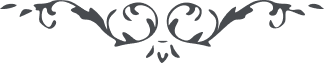 ٢١٣ … نفوسی که از جام حقّ مخمورند بلا را به دعا طلبند اين عبد در بحبوحه بلا متولّد شد و در مهد جفا تربيت گشت و از پستان رزايا شير خورد و در آغوش محن و آلام پرورش يافت و به نعماء مصائب نشو و نما نمود و تا به اين سنّ که رسيده جميع را در نفی و سرگون و غربت و کربت و مشقّت گوناگون و بی سر و سامان و سرگشته کوی و هامون بسر برد و اين محلّ نفی چهارم است يعنی از منفا به منفای ديگر و اين ثمرات شجره حيات است اگر اين نبود چه نتيجه و ثمر از اين شجر و البهاء عليک**.** ع ع… 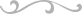 